IMRAN				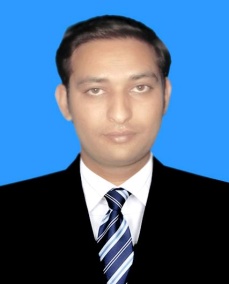 Accounts and Finance ProfessionalDubai, United Arab Emirates.C/o-Cellular: +971 504973598E-mail: imran.344730@2freemail.com ObjectiveCommitted to Contribute to Business Development in the Field of Finance, Accounting, Audit and Management Information System in a National, Multinational Concern Which Offers Promising Career Growth and Motivational Environment.Profile SummaryAccounts & Finance Professional with 6years’ experience having record of quality work performance in multicultural organizations operating in sectors like manufacturing, trading and retailingGained intensive experience in handling wide range of accounts and finance related operations including Account Receivable & Account Payable analysis, Vendor and Bank Reconciliation, Finalizing Trial BalanceEquipped with presentation and report writing skills and an expert user in Oracle with excellent skills in office applications like MS Excel, MS Word, and MS PowerPoint. STRENGTHSExperienceWorked as (Senior Accounts Officer) at US Apparel and Textile (Private) Limited. From March 2014 to December 2016.Journal Entries & General LedgerMatching invoices to the relevant receiptsEnsuring that the payment of invoices is completed within a timely manner and in accordance with payment termsAdjustment of over/under billed STIs through Debit/Credit notesIdentifying invoices that are overdue or have not been receivedSetting up vendor accounts and reconciling statementsKeeping track of every transaction and logging details into a systemReconciling intercompany transactions on regular basisPrepare RTGS for LC’s payment on daily basisTimely data entries, reconciliation and availability of proper supports with checks and balancesReconciliation of control accounts with sub ledgers, bank reconciliationsTo build strong personal contacts with banks, regarding LC’s Opening Acceptance and paymentsWorked as Accounts Officer at Borjan (Private) Limited (A retailer and whole sales shoes company) From August 2010 To-Feb-2014Job Responsibilities:Receiving of party invoices along with proper supporting Checking of party invoices with supporting documentsReviewing "Total Payable un-invoiced Packing Slip Report.Handling and managing petty cash.Managing and maintaining pre-paid and accruals.Performing accounts reconciliation; trouble shoots and analyses discrepancies.Preparing Tax Challan for withholding tax payment for Salary and Vendors.Compile data and Filing of Income Tax return. Preparing vendors reconciliation on monthly basis.Preparing Detailed Reports – Accounts Receivable, Accounts Payable. Posting of Purchase invoices, and posting of salaries and Rent of outlets.Posting of daily basis expenses vouchers.Preparation of bank reconciliation statements, vouchers, asset disposal forms andMonthly trial balance.Managing relationship with bankers and corresponding with bankers.Educational Background:	2008			Bachelor in Commerce 			Bahauddin Zakiria University Multan 2006			Diploma in Commerce			Punjab Board of Technical Education2004			Matric			Board of Intermediate & Secondary Education MultanStrong verbal and written communication skillsExpert user in ERPPunctual, hardworking and enthusiasticExpert in AR/AP Reconciliation - MIS ReportingEffective compliance to SOP and controlsHigh Level Analytical AptitudePersonal detailsIT & Computer ProficiencyDate of Birth   :  01stDecember, 1988Nationality      :  PakistaniMarital status :  SingleVisa status       :  Visit VisaSex                   :  MaleLanguages       :  English, Urdu, Hindi,Accounting Packages – ERP		Oracle Production System, BMAAccounting Packages – ERP		Microsoft Dynamic AX – ERP 2012Accounting Packages –Off the ShelfQuick Books and Peach Tree, TallyMicrosoft Office package		Word, Excel, Power Point, OutlookReferences:   Will be furnished if RequiredAvailability:     Immediately